 Утверждаю 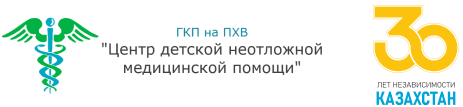                                                                                                                                                                  Главный врач ГКП на ПХВ «Центр детской неотложной медицинской помощи» УЗ города Алматы А. Смагулов_______________________Объявление
 о проведении закупа способом запроса ценовых предложений №07   г. Алматы                                                                                                                                                                                                «21» апреля 2023 гГКП на ПХВ «Центр детской неотложной медицинской помощи» УЗ г. Алматы расположенный по адресу город Алматы, ул. Манаса 40, инд. 050040 объявляет о проведения закупа лекарственных средств и медицинских изделий способом запроса ценовых предложений в соответствии Главы 9 постановлением Правительства Республики Казахстан от 04 июня 2021 года № 375 «Об утверждении Правил организации и проведения закупа лекарственных средств, медицинских изделий и специализированных лечебных продуктов в рамках гарантированного объема бесплатной медицинской помощи и (или) в системе обязательного социального медицинского страхования, фармацевтических услуг» с изменениями и дополнениями Постановление Правительства Республики Казахстан от 8 сентября 2022 года № 667 (далее – Правила) на сумму: 14 372 754,00 (четырнадцать миллионов триста семьдесят две тысячи семьсот пятьдесят четыре) тенге 00 тиын.Перечень закупаемых товаров:Условия поставки:Поставка на условиях ИНКОТЕРМС 2020 в течении пяти календарных дней с момента получения заявки от заказчика  (г. Алматы, ул. Манаса 40) включая все затраты потенциального поставщика на транспортировку, страхование, уплату таможенных пошлин, НДС и других налогов, платежей и сборов, и другие расходы, Представление потенциальным поставщиком ценового предложения является формой выражения его согласия осуществить поставку товара с соблюдением условий запроса и типового договора закупа, оплата производится по мере поступления бюджетных средств.Место представления (приема) документов ГКП на ПХВ «Центр детской неотложной медицинской помощи» УЗ г. Алматы, г. Алматы, ул. Манаса 40, 2 этаж , 201 каб, с 09 часов 00 мин. до 18 ч.00мин за исключением выходных и праздничных дней; обеденный перерыв с 13 ч.00 мин. до 14 ч. 00 мин.) тел 8(727)274-57-96, 8(705)555-33-29, Окончательный срок представления подачи ценовых предложений до 11:00 (по времени Астана) «28» апреля 2023 года.дата, время и место вскрытия конвертов с ценовыми предложениями в 12:00 (по времени Астана) «28» апреля 2023 года. ГКП на ПХВ «Центр детской неотложной медицинской помощи» УЗ г. Алматы, 2 этаж, 201 каб.Квалификационные требования, предъявляемые к потенциальному поставщику должны соответствовать Главе 3 Правил.Требования к лекарственным средствам и медицинским изделиям, приобретаемым в рамках оказания гарантированного объема бесплатной медицинской помощи и (или) медицинской помощи в системе обязательного социального медицинского страхования должны соответствовать Главе 4 Правил.  Каждый потенциальный поставщик до истечения окончательного срока представления ценовых предложений представляет только одно ценовое предложение в запечатанном виде. ________     __________________________№ лотаНаименование товараТехническая спецификация Ед. изм   Кол-во       Цена        Сумма    1Ручной электродвигательИзготовлен с применением нержавеющих, алюминиевых сплавов и пластмасс, пригодных для частых стерилизаций в автоклаве. Высокоскоростной реверсивный электродвигатель с высоким крутящим моментом, используемый для рассечения кости и биоматериала со скоростью вращения, выбираемой в диапазоне от 200 до 75 000 об. /мин. в прямом и обратном направлении - Размер: длина – 9,02 см, диаметр – 2,03 см; - Вес 180 г,- Рабочий цикл: Электродвигатель рассчитан на непрерывную резку в течение 3 минут на скорости 70 000 об. /мин при комнатной температуре до 40° C. Для использования с силовой интегрированной консолью IPC.шт        1               2 810 808               2 810 808   2Кабель для электродвигателяКабель для соединения электродвигатель с пультом управления интегрированной силовой консоли IPC. Имеет симметричные разъемы на обеих концах, что позволяет быстро и независимо подключать части системы "любым концом".шт        1                  561 756                  561 756   3Ершик для чистки, средний Ершики для чистки, среднего размера, предназначены для послеоперационной отчистки насадок интегрированной силовой консоли. 5 шт. в упаковке.шт        2                    50 700                  101 400   4Краниальный перфоратор, размером (мм): 14 x диаметром 11 x 3Перфоратор для наложения "фрезевого отверстия". Объединяет эффективную производительность резки с защитой технологии автостопа. При отсутствии сопротивления кости активируется механизм сцепления для автоматического отключения. Конструкция наконечника сверла помогает предотвратить соскальзывания, а острые края быстро прорезают кость. Цветовая кодировка размеров. Внешний диаметр 14 мм, внутренний диаметр 11 мм, выступ 3 мм, минимальная толщина кости 3.25 мм. Корпус выполнен из высококачественного биосовместимого пластика. Рабочая часть - медицинская нержавеющая сталь.шт        3                  121 680                  365 040   5Краниальный перфоратор, размером (мм): 9 x диаметром 6 x 3Перфоратор для наложения "фрезевого отверстия". Объединяет эффективную производительность резки с защитой технологии автостопа. При отсутствии сопротивления кости активируется механизм сцепления для автоматического отключения. Конструкция наконечника сверла помогает предотвратить соскальзывания, а острые края быстро прорезают кость. Цветовая кодировка размеров. Внешний диаметр 9 мм, внутренний диаметр 6 мм, выступ 3 мм, минимальная толщина кости 3.25 мм. Корпус выполнен из высококачественного биосовместимого пластика. Рабочая часть - медицинская нержавеющая сталь.        2                  121 680                  243 360   6Насадка прямая 2.4 мм, размером 8 смНасадка угловая длиной 7см для использования с малыми борами диаметром 2.4мм силовой установки        1                  409 656                  409 656   7Насадка ПерфораторИспользуется для вращения краниального перфоратора с функцией автостоп. Содержит редуктор, повышающий крутящий момент /понижающий скорость вращения (максимальная скорость вращения 1000 об/мин) Подсоединяется к дрели. Фиксация фрезы - краниоперфоратора без ключа. Соединение универсальное тип Hudson.        1               1 798 836               1 798 836   8Насадка краниотомная малаяКраниотомная насадка, для использования с силовой интегрированной консолью IPC. Применяется при проведении краниальных и спинальных хирургических операций для защиты мягких тканей во время пиления кости. Используется с малыми борами диаметром вала 2.4 мм. Оснащена трехступенчатым механизмом блокировки. Для боров с диаметром головкой 1.5 мм, рабочей длиной 11.1 мм. Выдерживает полный цикл автоклавирования.        1                  550 602                  550 602   9Бор краниотомный малыйБор конусный краниотомный малый. Тонкий дизайн для точного рассечения с минимальной потерей костной массы. Для разреза костной ткани, остеотомии, сбора трансплантата, формирования кости, входного отверстия, шовного отверстия и т.д. Диаметр головки (мм) 1.5, длина головки (мм) 11.1, длина бора 8 см      10                    48 672                  486 720   10Насадка краниотомная средняяКраниотомная насадка, для использования с силовой интегрированной консолью IPC. Применяется при проведении краниальных и спинальных хирургических операций для защиты мягких тканей во время пиления кости. Используется с малыми борами диаметром вала 2.4 мм. Оснащена трехступенчатым механизмом блокировки. Для боров с диаметром головкой 2.5 мм, рабочей длиной 15.9 мм. Выдерживает полный цикл автоклавирования. упак/5карт х 50дисков        1                  520 182                  520 182   11Бор краниотомный среднийБор конусный краниотомный малый. Тонкий дизайн для точного рассечения с минимальной потерей костной массы. Для разреза костной ткани, остеотомии, сбора трансплантата, формирования кости, входного отверстия, шовного отверстия и т.д. Диаметр головки (мм) 2.3, длина головки (мм) 15.9, длина бора 8 см      10                    48 672                  486 720   12Гель для УЗИ объем 5 литровГель для ультразвукового сканирования, доплерографии, УЗ-терапии (бесцветный) вязкостью от (4) до (7) объем 5 литровкан      20                      5 000                  100 000   13Агар ЭндоАгар Эндо Описание изделия: Гомогенный сыпучий  от светло-розового до лилового цвета порошок. Порошок 500г в пластиковом флаконе с навинчивающимся колпачком. Состав: Ингредиенты грамм/литр Пептический перевар животной ткани 10,00 Лактоза 10,00 Калия гидрофосфат 3,50 Натрия сульфит 2,5 Фуксин основной 0,50 Агар-агар 15,0 Конечное значение рН (при 25ºС) 7,5 ± 0,2 Область применения: Эту среду рекомендуют для выделения и дифференциации грамотрицательных микроорганизмов кишечной группы. фл/500грфл        1                    53 317                    53 317   14Диски с антибиотиками в ассортиментеОписание изделия, Бумажные диски  в диаметре 6 мм, с надписью в центре на каждой стороне диска. В упаковке 5 картриджей. В одном  картридже 50 дисков.  Область применения, Диски для определения чувствительности  к антимикробным препаратам.уп      80                    11 085                  886 800   15Диски с оптохином (для идентификации Диски с оптохином, Описание изделия: Диски из фильтровальной бумаги, диаметром 6мм с маркировкой «Op».  
50 дисков в 1 флаконе. Состав: диски из фильтровальной бумаги, пропитанные оптохином Область применения:Используются для идентификации и дифференциации Streptococcus pneumoniae и “зеленящих” стрептококков.  Флак/50 дисковфл        1                      5 924                      5 924   16Хромогенный агар для грибов CandidaХромогенный дифференциальный  агар для грибов Candida , Состав и описание изделия: Гомогенный сыпучий порошок кремового цвета. Порошок 100г в пластиковом флаконе с навинчивающимся колпачком. Состав: Ингредиенты грамм/литр Пептон специальный 15,0 Дрожжевой экстракт 4,0 Калия гидрофосфат 1,0 Хромогенная смесь 7,22 Хлорамфеникол 0,5 Агар-агар 15,0 Конечное значение рН (при 25°С) 6,3 ± 0.2 Область применения: Эта хромогенная среда рекомендуется для быстрого выделения и идентификации грибов Candida из смешанных культур. фл/100грфл        2                  113 953                  227 906   17Двухфазная система для гемокультур (для детей)Двухфазная система для гемокультур Описание изделия: В одном  флаконе  комбинация жидкой (20мл) и  твердой (7 мл) фазы (для детей). В наборе 10 флаконов. Состав: Твердая фаза/Жидкая фаза: (грамм/литр)          Специальный пептон 23,00 Дрожжевой экстракт 2,00 Глюкоза 1,00  Натрия хлорид 5,00 Натрия пируват 1,00  Смесь витаминов 1,00 Буфер 0,70 Агар 15,00  Карагенан 4,00 Конечное значение рН (при 25°С) 7,3±0,2
Область применения:Рекомендуется для выращивания аэробов, микроаэрофилов и  факультативных анаэробов (энтеробактерий, псевдомонад, стафилококков, грибов Candida и др.). Не рекомендуется для строгих анаэробов.  упак/10флуп        3                    65 209                  195 627   18Рассасывающийся стерильный  простой шовный материал USP №4/0Рассасывающийся стерильный  простой шовный материал USP №4/0, метр.2, длина 75см, игла колющая 1/2-20мм, Химический состав нити Кетгут: высококачественная органика животного происхождения.  1 800                         980               1 764 000   19Рассасывающийся стерильный  простой шовный материал USP №1Рассасывающийся стерильный  простой шовный материал USP №1, метр.5, длина 75см, без иглы, Химический состав нити Кетгут: высококачественная органика животного происхождения.     720                         980                  705 600   20Рассасывающийся стерильный  простой шовный материал USP №3/0Рассасывающийся стерильный  простой шовный материал USP №3/0, метр.3, длина 75см, игла колющая 1/2-20мм, Химический состав нити Кетгут: высококачественная органика животного происхождения.     100                         980                    98 000   21Нерассасывающаяся синтетическая нить USP 3-4Нерассасывающаяся синтетическая нить из синтетических полиэтилентерефталатовых волокон USP 3-4, метр.6, длина 75 см, игла колющая 35-40мм 1/2, Плетеные нити зеленого или синего цвета или неокрашенные    500                      1 800                  900 000   22Панкреатин 150 мг, пищеварительное ферментное средствоКапсулы, содержащие минимикросферы, покрытые
кишечнорастворимой оболочкой, 150 мгкапсула 2 000                         101                  202 000   23Левокарнитин1г/10мл,10млРаствор для приема внутрь, 1 г/10 мл, 10 мл,ампула 1 000                         449                  449 000   24Левокарнитин 1г/5мл,5мл Раствор для инъекций, 1 г/5 мл, 5 млампула    500                         899                  449 500   